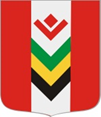 ПОСТАНОВЛЕНИЕВо исполнение решения Комиссии по предупреждению и ликвидации чрезвычайных ситуаций и обеспечению пожарной безопасности Администрации муниципального образования «Балезинский район» от 05.06.2019 г № 6, а также в целях повышения уровня безопасности граждан, снижения несчастных случаев на воде и гибели людей на водных объектах на территории муниципального образования «Юндинское» в летний период 2019 года, ПОСТАНОВЛЯЮ:1. Провести в период с 19 июня 2019 г по 31 августа 2019 г месячник безопасности на водных объектах.1.Утвердить план проведения месячника безопасности людей  на водных объектах на территории муниципального образования «Юндинское» в летний период 2019 года (прилагается).2. Администрации муниципального образования «Юндинское»:- установить  аншлаги с информацией о запрете купания людей в опасных местах;- при планировании массовых мероприятий на водных объектах в летний период в муниципальном образовании «Юндинское», согласовывать с главой муниципального образования вопрос о принимаемых мерах по безопасности граждан;- по окончании месячника безопасности на водных объектах проанализировать и подвести итоги работы, результаты деятельности представить в отдел по делам ГО и ЧС до 1 сентября 2019 года.3. Контрольза исполнением настоящего постановления оставляю за собой.И.о. Главы муниципального образования«Юндинское»                                                                                           Ю.В. МартыненкоУтвержденПостановлением Администрациимуниципального образования «Юндинское»от 18.06.2019 г № 26ПЛАНпроведения месячника безопасности на водных объектах в муниципальном образовании «Юндинское» в летний период 2019 годуАДМИНИСТРАЦИЯ МУНИЦИПАЛЬНОГО ОБРАЗОВАНИЯ «ЮНДИНСКОЕ»«ЮНДА» МУНИЦИПАЛ КЫЛДЫТЭТЛЭН АДМИНИСТРАЦИЕЗ 18 июня 2019 г.                                                                                                           № 26с. ЮндаО проведении месячника безопасности на водных объектах муниципального образования «Юндинское» в летний период 2019 года№ п\пмероприятияСрок исполненияисполнителиОтметка о выполнении1.Разработка нормативно-правового акта Администрации  МО «Юндинское» по утверждению плана проведения месячника безопасности на водных объектах.До 19.06..2019 гГлава МО2.Проведение месячника безопасности на водных объектах  в МО «Юндинское»С 19.06.2019 до 31.08.2019 гГлава МО3.Провести инвентаризацию мест массового отдыха населения на водных объектах МО «Юндинское».  Определить принадлежность  бесхозных водоемов и мест массового отдыха людей у воды на территории МО «Юндинское», разработать и утвердить план основных мероприятий по проведению месячника безопасности людей на водных объектах.До 22.06.2019 гГлава МО4.Принять участие в проведении Всероссийской акции «Чистый берег» в местах массового отдыха людей на воде с привлечением местного населения, организаций, общественности, школьников и т.д.2-й квартал 2019 г.Глава МО5.В школе, детском лагере постоянно вести разъяснительную работу о необходимости соблюдения правил поведения на воде.постоянноДиректор школы, начальник лагеря (по согласованию)6.Информировать о несчастных случаев на воде население поселенияежемесячноГлава МО7.Продолжить:- работу по организации тесного взаимодействия в вопросах работы с населением по профилактике и предупреждению гибели и травматизма людей на водных объектах между органами местного самоуправления, спасательными формированиями, государственными и общественными  организациями и учреждениями;-совершенствование взаимодействия с правоохранительными органами по укреплению правопорядка в местах массового отдыха людей на водных объектах, обращение особого внимания на лиц, находящихся в состоянии опьянения;-проведение инвентаризации мест массового отдыха населения на водных объектах на территории МО «Юндинское».постоянноГлава МО, ОМВД России по Балезинскому району – по согласованию.8.Организовать:- в качестве  профилактических мероприятий  по снижению случаев утопления разъяснительную работу с купающимися по правилам поведения и мерам безопасности на воде путем проведения бесед, лекций, стендов;-выставление предупреждающих знаков и информационных стендов на водных объектах, в местах, наиболее опасных для  здоровья и жизни людей.постоянноГлава МО9.Результаты проведенной работы направить в отдел по делам  ГО и ЧС АдминистрацииДо 01.09.2019 гГлава МО